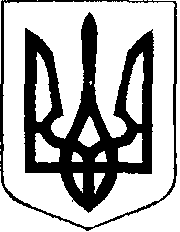                                                У К Р А Ї Н А            Жовківська міська рада  Жовківського району Львівської області	53-я сесія VIІ-го демократичного скликання 				         РІШЕННЯВід   22.09.2020р.    № 43	м. ЖовкваПро надання дозволу гр. Звір В.П. на розробку проекту землеустрою щодо відведення земельної ділянки  для будівництва та обслуговування житлового будинку, господарських будівель і споруд  по вул. Срібна,36  в м.Жовкві               Розглянувши заяву  гр. Звір Василя Петровича   та долучені документи, керуючись  ст. 26 Закону України “Про місцеве самоврядування в Україні”, Жовківська міська радаВ И Р І Ш И Л А:	1. Надати дозвіл гр. Звір Василю Петровичу   на розробку проекту землеустрою, щодо відведення земельної ділянки  площею 0,1000 га,  для будівництва та обслуговування житлового будинку, господарських будівель і споруд  по вул. Срібна, 36  в м. Жовкві, у відповідності до детального плану території .2. Погоджений у встановленому порядку проект відведення земельної ділянки  подати на затвердження Жовківської міської ради. Міський голова                                                                  Петро Вихопень                                                        